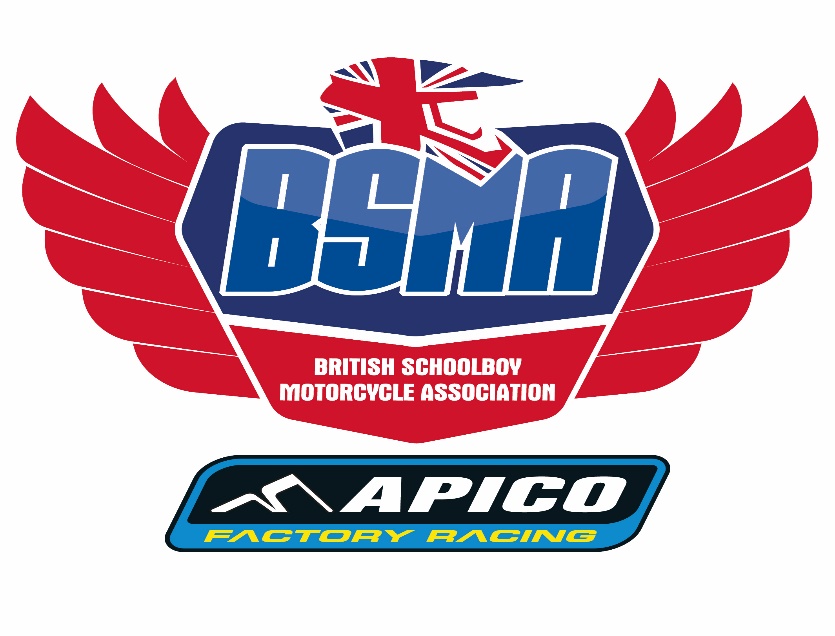 Registration form for 2021After what was a terrible year in 2020 with the Covid 19Registration is £100.00 this is NON refundableName of rider ………………………………………………………….Riding group ……………………………………………………………Riding Number ………………………………………………………..Registration Fee £100.00 (NON Refundable)Race FeesAuto /Junior, SW85, BW85, Senior, Vets - £90.00 per roundADULT A/B - £100.00 PER ROUNDREGISTRATION WILL BE NUMBERED AND DATED ON RECEIPT. CHEQUES WILL BE MADE PAYABLE TO CHAMPION OF CHAMPIONS LTD. ENTRIES WILL BE RESTRICTED TO 40 PER CLASSLicensing Club……………………………………………………………………………………………….Licence Number………………………………........Group……………................................Date of Birth......................................................................................................Machine 1.........................	Make.......................Year …………………………….Transponder number…………………………………………………………............................Sponsor details for programme...........................................................................………………………………………………………………………………………………………………………..Parent / Agent / AMX Signature...........................................................................AUTO/JUNIOR 65CC (THESE WILL BE SEPARATED IF ENOUGH INTEREST)SMALL WHEELS 85CCBIG WHEELS 85CCSENIORSADULT AADULT BVETS OVER35/VETS OVER 45DATES: March -CULHAMApril - LANDRAKEMay - WROXTONJune - PONTRILASJuly - PENYBONTAugust - FOXHILLSPLEASE RETURN THE COMPLETED FORM TOGETHER WITH REGISTRATION FEE TO BSMA    THE SATURN CENTRE, SPRING ROAD, ETTINGSHALL, WOLVERHAMPTON, WV4 6JX DECLARATION I HAVE READ AND UNDERSTOOD THIS REGISTRATION DOCUMENT AND WISH TO REGISTER FOR THE BSMA CHAMPIONSHIP 2021SIGNATURE RIDER/PARENT/LEGAL GUARDIAN ..............................................................................PRINT NAME: ....................................................................................................................................ADDRESS: .....................................................................................................................................................................................................................................................................................................PHONE NUMBER: ............................................................................................................................EMAIL : ………………………………………………………................................................................................... (PLEASE MAKE SURE THAT THIS INFORMATION IS PRINTED CLEARLY AND ALL BOXES ARE FILLED OUT)REGISTRATION WILL ONLY BE ACCEPTED AFTER PAYMENT HAS CLEARED, TO MAKE A CARD PAYMENT PLEASE CALL Tracey O'Connor on 07436563264